东南大学国家大学科技园-东南大学2016届毕业生秋季大型双选会九龙湖专场邀请函园区各企业：为了更好的满足科技园园区企业的用人需求，科技园现组织企业参加2015年11月28日在东南大学九龙湖校区举办的“东南大学2016届毕业生（秋季）大型双选会”，欢迎企业报名参加。活动安排如下：一、双选会时间、地点二、用人单位报名方法：1、参会单位将填写好的“参会确认函”发送邮件至qfb@seusp.com，邮件主题统一命名为“双选会回执：”+“园区名称”+“单位名称”（例：“双选会回执：玄武园区江苏东大科技园发展有限公司”）。九龙湖双选会参会总名额为300家，免费名额有限。请有意向的企业提早报名。2、东南大学就业指导中心将根据参会单位报名先后顺序以及行业分类等进行排列，东大科技园企业将设专区，集中展示、洽谈。请各单位根据所分配展位号对号参会。3、展位收费：600元/用人单位。科技园企业免费。三、双选活动的场地九龙湖专场设在体育馆1号馆、2号馆，预计设立300个展位。请各单位自备X展架和易拉宝，大小务必控制在180厘米以下。请勿在招聘会现场墙壁上张贴海报等宣传资料；为确保安全，场地内不提供电源接线。四、双选活动的服务工作1、宣传服务：为参会用人单位提供“东南大学就业信息网（网址：http://jy.seu.edu.cn/）、就业指导中心微信公众号、毕业班辅导员QQ群和微信群以及毕业生就业委员QQ群，届时将在线进行宣传。2、招聘活动服务：学生就业服务团成员将协助用人单位布置展位、张贴招聘信息、提供办公用品等。3、笔试、面试：如需当天进行笔试、面试单位，请在“参会确认函”之后备注，科技园将帮您安排笔试和面试的地点。4、后勤服务：为用人单位提供工作午餐（每单位两份）、矿泉水等后勤服务。五、报到须知1、参会单位请于11月28日上午8：00－8：30直接到会场报到，并根据分配的展位号布展。2、交通出行（1）乘坐南京地铁3号线，抵达东南大学九龙湖校区站，2号出口，可以从学校北门（吉印大道）或东门（双龙大道）进入校内。（2）如有自驾车，请统一从学校北门（吉印大道）进入校内，并按照保安指示停靠车辆。3、午餐、矿泉水等由就业指导中心统一供应。4、由于招聘会现场人员较多，请妥善保管好贵重物品，午饭后可自行离会。5、如需住宿服务，可与九龙湖宾馆联系：赵经理15312099315。六、其他事项：报名截止日期：2015年11月17日报名邮箱：qfb@seusp.com联系方式：东大科技园企业服务部：潘琳86606153玄武园区服务部：郭大鹏84526670转816栖霞园区服务部：万参86607397下关园区服务部：张林进86607253学创中心：王琦86605973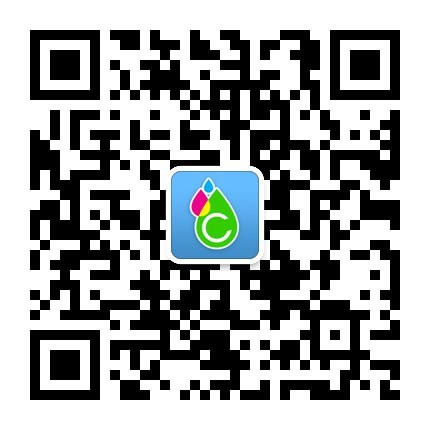 企业还可通过微信服务号“汇创空间”呼叫科技园服务人员与您对接。请扫描右侧二维码或搜索微信号：hckj360附件1：东南大学2016届毕业生大型招聘会回执东大科技园企业服务部2015年11月9日 名称时间地点九龙湖校区专场11月28日（星期六）上午9:00—12:00九龙湖校区体育馆1号馆、2号馆